Scientist / Senior Scientist, Discovery ResearchBiOneCure Therapeutics is seeking a passionate, creative, skilled Ph.D. scientist to join our Discovery Research team. The successful candidate will lead discovery research strategy and efforts for our antibody-drug conjugate (ADC) programs with a focus on target discovery and antibody generation/characterization. The ideal candidate will be creative, resourceful, and proactive in turning biological findings into results that help move our potential therapies toward the clinic. The candidate should enjoy collaborating as a team player in a fast-paced, ever-changing, and rapidly growing startup environment.Responsibilities:With guidance from senior team members, lead strategy for establishing pipeline program.Identify drug targets by search literatures and analyzing database.Lead and collaborate with antibody discovery team in setting up program priorities and screening leads using cell-based assays.Thoroughly document experiments and clearly communicate results across functional teams in internal- and external-facing environments.Collaborate with across functional teams and assist with their needs. Interact with industry and academic consultants, and CROs.Qualifications:Ph.D. in Biology/Pharmacology or a related field with 0-5+ years of postdoctoral or industry experience.Proficiency in independently designing and executing experiments, analyzing data, and reporting conclusions.Transparent in communication, documentation, and data sharing.Hands-on experience with mammalian cell culture, cytotoxicity assay, multi-color flow cytometry (FACS analysis and cell sorting) and cytokine profiling (ELISA, MSD, Luminex).An understanding of ADC, antibody therapeutic discovery and preclinical development is highly desired.Excellent organizational and time management skills.Must be eligible to work in the United States without sponsorship.Interested candidates please send your CV to: info@bionecure.comBiOneCure is an emerging biopharma dedicated to developing innovative ADC drugs for treatment of cancers. The company is led by industry veterans from Pfizer, AstraZeneca, Amgen, etc., with successful drug discovery and development experience in ADC field. The company has developed proprietary payload platforms which enable a tailor-made approach for ADC drug development. The company is headquartered in Germantown, Maryland. 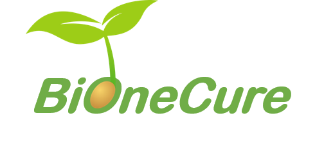 